ООО «Р С Т»г. МоскваСВЕТИЛЬНИК УЛИЧНЫЙ СВЕТОДИОДНЫЙРадуга-090-СУК-02-0300-66 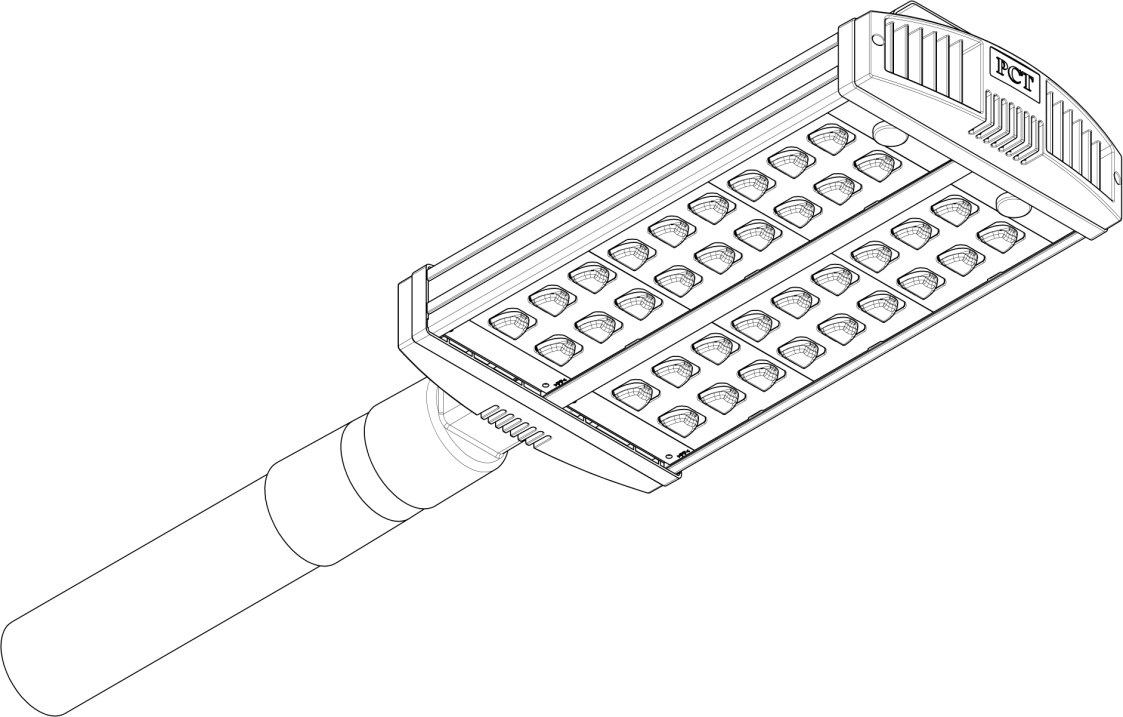 Паспорт и Руководство по эксплуатации Основные сведения об изделии Светильник уличный светодиодный (далее по тексту «светильник») РСТ-090-СУК-02-0300-66   предназначены для освещения дорог категорий А, Б и В улиц всех категорий по СП 52.13330.2016, территорий микрорайонов, площадей автостоянок, АЗС, заводских территорий, железнодорожных платформ, строительных площадок.Светильники предназначены для установки на Г-образных кронштейнах опор диаметром до 50 мм под углом 5-30 градусов к горизонту (номинальный угол установки - 15 °).Светильники рассчитаны на работу от сети переменного тока с напряжением 170-280 В (номинальное напряжение 220 В) и частотой 50±5 Гц.Светильники соответствуют классу защиты 1 от поражения электрическим током по ГОСТ 12.2.007.0Стойкость к механическим внешним воздействующим факторам - группа М2 по ГОСТ 17516.1-90.Вид климатического исполнения ХЛ1 согласно требованиям ГОСТ 15150.Светильники соответствует группе IP66 согласно требованиям ГОСТ 14254-2015.Светильник соответствует требованиям ГОСТ Р 54350-2015, ГОСТ IEC 60598-1-2017, ГОСТ Р 55705-2013, ГОСТ IEC 62031-2016, ГОСТ 30804.3.2-2013, ГОСТ 30804.3.3-2013, ГОСТ CISRP 15-2014,  ГОСТ Р 51514-2013, и ТУ 3461-003-38383742-2020.Соответствие требованиям ТР ТС 004/2011, ТР ТС 020/2011 подтверждено Протоколом испытаний № 07-5843-2020 от 31.07.2020 года, выданного ИСПЫТАТЕЛЬНАЯ ЛАБОРАТОРИЯ «ГЕРЦ» ОБЩЕСТВА С ОГРАНИЧЕННОЙ ОТВЕТСТВЕННОСТЬЮ «ЕАК», аттестат аккредитации РОСС RU.32001.04ИБФ1.ИЛ13, Протокол испытаний № 07-5844-2020 от 31.07.2020 года, выданного ИСПЫТАТЕЛЬНАЯ ЛАБОРАТОРИЯ «ГЕРЦ» ОБЩЕСТВА С ОГРАНИЧЕННОЙ ОТВЕТСТВЕННОСТЬЮ «ЕАК», аттестат аккредитации РОСС RU.32001.04ИБФ1.ИЛ13.1.10 Страна происхождения Российская Федерация. Адрес производства Российская Федерация, 248017, г. Калуга, ул. Азаровская, д. 18. Комплектность поставкиСветильник - 1 шт. Паспорт и Руководство по эксплуатации - 1 шт. Упаковка - 1 шт.Болты крепления (предустановленные на монтажный элемент светильника) - 2 шт. Технические характеристики Правила транспортировки и храненияУпаковка светильника соответствует требованиям ГОСТ 23216-78Изделия транспортируются в штатной транспортной таре любым видом транспорта при условии защиты их от механических повреждений и непосредственного воздействия атмосферных осадков. Изделия в упаковке допускают хранение на стеллажах в закрытых сухих отапливаемых помещениях при температуре от -60°С до +60°С и относительной влажности не более 75%, в условиях, исключающих воздействие на них нефтепродуктов и агрессивных сред, на расстоянии не менее одного метра от отопительных и нагревательных приборов. Хранение без упаковки не допускается. Правила эксплуатацииЭксплуатация светильников должна производиться в соответствии с «Правилами технической эксплуатации электроустановок потребителей» и настоящим Паспортом и руководством по эксплуатации. Перед установкой светильника необходимо убедиться в соответствии параметров питающей сети требованиям настоящего руководства. ТРЕБОВАНИЯ ТЕХНИКИ БЕЗОПАСНОСТИНе реже одного раза в год следует проверять надежность токопроводящих и заземляющих контактов.В процессе эксплуатации светильников следует соблюдать правила техники безопасности при работе с электроустановками.ЗАПРЕЩАЕТСЯ: МОНТАЖ/ДЕМОНТАЖ И ОБСЛУЖИВАНИЕ СВЕТИЛЬНИКА ПРИ ПОДКЛЮЧЕННОМ НАПРЯЖЕНИИ! ЭКСПЛУАТАЦИЯ БЕЗ ЗАЩИТНОГО ЗАЗЕМЛЕНИЯ, С ПОВРЕЖДЕННОЙ ИЗОЛЯЦИЕЙ ПРОВОДОВ И МЕСТ ЭЛЕКТРИЧЕСКИХ СОЕДИНЕНИЙ! САМОСТОЯТЕЛЬНЫЙ РЕМОНТ СВЕТИЛЬНИКА! Подготовка изделия к эксплуатацииВ процессе подготовки светильника к эксплуатации следует проверить комплектность и внешний вид. При визуальном осмотре светильник не должен иметь повреждений.Для установки светильника необходимо проделать следующие операции: Извлечь из консоли опоры сетевой провод на длину, необходимую для безопасного проведения электромонтажа. При необходимости зачистить провода для подключения к светильнику. Открутить болты, фиксирующие монтажную трубу светильника. Снять монтажную трубу светильника и пластиковый (резиновый) кожух, закрывающие клеммную колодку. Провести сетевой провод через монтажную трубу и пластиковый кожух светильника и подсоединить сетевой провод к клеммной колодке, соблюдая маркировку.ВНИМАНИЕ:ДОПУСКАЕТСЯ ПОДКЛЮЧАТЬ ТОЛЬКО ПРОВОДА СЕЧЕНИЕМ от 1,5 до 4 мм2!ПРОВОД ЗАЩИТНОГО ЗАЗЕМЛЕНИЯ СВЕТИЛЬНИКА ИМЕЕТ ЖЕЛТО-ЗЕЛЕНУЮ (ЗЕЛЕНУЮ) ОКРАСКУ!ЗАПРЕЩАЕТСЯ НАТЯЖЕНИЕ ПРОВОДОВ СВЕТИЛЬНИКА В ПРОЦЕССЕ МОНТАЖА И ЭКСПЛУАТАЦИИ! Установить пластиковый (резиновый) кожух и монтажную трубу светильника. Вывернуть болты крепления светильника из трубы, установить светильника на консоль опоры до упора. Выставить светильник на консоли в правильное угловое положение и зафиксировать его болтами крепления.Схема подключения светильника отображена на рис. 1.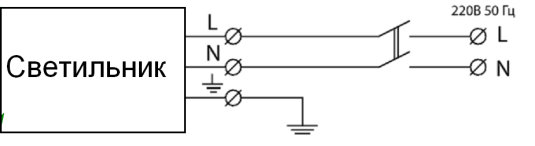 Рис. 1 Схема подключения светильника Техническое обслуживаниеОдин-два раза в год (в зависимости от степени загрязнения) промыть светильник струей воды, без применения моющих средств. Дополнительного обслуживания не требуется. УтилизацияПо истечении срока службы светильники необходимо разобрать на детали, рассортировать по видам материалов и утилизировать как бытовые отходы. Светильники с истекшим сроком службы относятся к V классу опасности отходов в соответствии с приказом Министерства природных ресурсов и экологии РФ № 536 от 4.12.2014. Гарантийные обязательства  Изготовитель гарантирует соответствие светильника требованиям ТУ 3461-001-38383742-2013 при соблюдении условий эксплуатации, транспортирования, хранения и монтажа.  Гарантийный срок эксплуатации светильника составляет 36 месяцев со дня продажи Покупателю, но не более 60 месяцев со дня выпуска Изготовителем.При выявлении неисправностей в течение гарантийного срока Производитель обязуется провести безвозмездный ремонт или замену изделия. Гарантийные обязательства выполняются при условии соблюдения правил хранения, транспортирования, установки и эксплуатации светильника, описанных в настоящем Паспорте и руководстве по Эксплуатации.В случае обнаружения неисправности в течение гарантийного срока следует обратиться к Производителю по адресу: РФ, 111024, г. Москва, шоссе Энтузиастов, д. 5, стр. 3. для ООО «РСТ». При обращении необходимо предоставить рекламацию с указанием условий, при которых была выявлена неисправность и изделие с Паспортом Производителю или авторизованному сервисному центру.Гарантийные обязательства на изделие не распространяются на следующие случаи:наличие механических, термических повреждений светильника или его частей, следы воздействия химически активных, абразивных веществ, нарушение защитных пломб;отсутствие настоящего Паспорта и Руководства по эксплуатации;наличие следов самостоятельного вскрытия прибора;нарушение условий хранения, транспортирования и эксплуатации.При отсутствии штампа торгующей организации срок гарантии исчисляется со дня выпуска изделия Производителем, указанным в настоящем Паспорте и руководстве по эксплуатации.Свидетельство о приемкеСветильник Радуга-090-СУК-02-0300-66  изготовлен в соответствии с требованиями ТУ 3461-001-38383742-2013 и признан годным к эксплуатации.Производитель: ООО «РСТ», 111024, г. Москва, шоссе Энтузиастов, д. 5, стр. 3.
Тел/факс: (495) 150-00-13.  E-mail: info@radugalight.ru. Http: www.radugalight.ru.ПараметрРадуга-090-СУК-02-0300-66Световой поток, Лм 14500±3%Цветовая температура, К4250-5000Индекс цветопередачи (CRI)>80Класс светораспределения по ГОСТ 17677ПКривая силы света по ГОСТ 17677Ш (широкая)Потребляемая мощность, Вт125Коэффициент мощности (power factor)≥ 0,97КПД, %≥ 88Габаритные размеры, В×Д×Ш, мм785х205х99Масса нетто, кг3,5Коэффициент пульсации светового потокане более 10%Управление по PLC (диммирование 0-100%)Интегрировано с КУЛОН-Ц-ПСветовая отдача по ГОСТ Р 54350-2011>118 Lm/WТемпература эксплуатации, °С(- 45) – (+50)Ресурс работы, ч., не менее75 000  (>11 лет при 12-ти часовой эксплуатации)Дата выпуска  _________________Заводской №  __________________Штамп ОТКДата продажи   ___________________Продавец   _______________________Подпись   ________________________МП